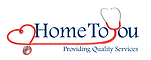 TO ALL APPLICANTSYOU MUST HAVE THE FOLLOWING TO BEELIGIBLE FOR EMPLOYMENT AT CREATIVE COMMUNITY SUPPORTSVALID OHIO DRIVERS LICENSEGOOD DRIVING RECORD (NO MORE THAN 5 POINTS)AUTOMOBILE INSURANCE (STATE MINIMUM) (MUST PRESENT PHYSICAL COPY SHOWING CURRENT EFFECTIVE DATE(S))CAR AVAILABLE DURING SCHEDULED WORK HOURSDOCUMENTATION OF HIGH SCHOOL DIPLOMA OR EQUIVILENCY (GED) (Must be certified document with raised stamp)       PLEASE NOTE:YOUR APPLICATION WILL NOT BE PROCESSED IF NOT COMPLETE; INCLUDING PREVIOUS EMPLOYMENT HISTORY, PERSONAL REFERENCES AND CONTACT INFORMATION (TO INCLUDE COMPLETE ADDRESSES, TELEPHONE NUMBER(S), SUPERVISORS’ NAME, POSITION, DATES, HOURLY WAGE, REASON FOR LEAVING (RESIGNED/DISCHARGED) AND CAPACITY).DOCUMENTATION OF ALL ELIGIBILITY REQUIREMENTS SHOULD BE PROVIDED AT THE TIME OF INTERVIEW, THE DAY OF YOUR BCI (FINGER PRINTS) APPOINTMENT WHICH ALSO REQUIRES TWO (2) FORMS OF IDENTIFICATION AND AT ORIENTATION FOR I 9 DOCUMENTATIONEXAMPLES TO INCLUDE:  OHIO DRIVERS LICENSE/SOCIAL SECURITY CARD/PASSPORT/CERTIFIED BIRTH CERTIFICATEEMPLOYMENT APPLICATION/ EQUAL OPPORTUNITY EMPLOYERPROFESSIONAL REFERENCEPROFESSIONAL REFERENCEPERSONAL REFERENCEHOME TO YOU, LLCAPPLICATION FOR EMPLOYMENT          AUTHORIZATION FOR RELEASE AND USE OF INVESTIGATIVE CONSUMER REPORTSAs part of Home To You, LLC procedures for processing employment applications and for other employment purposes, including promotion, transfer, or retention during the term of my employment, Home To You, LLC. will do a thorough investigation of my entire work history and verify all data given in my application for employment. I understand that a Bureau of Criminal Investigations (BCI) check, Motor Vehicle Records check (MVR), drug test/screen, ODH Nurse Aid Registry, OD DD Abuser Registry, Excluded persons and Entities Registry, Sex Offender & Child-Victim Registry, Award Management Registry, Incarcerated & Supervised Offenders; consumer reports or investigative consumer reports may be obtained by Home To You, LLC. I understand I must receive a BCI, Registry Checks and an MVR check will be required prior to employment.  I understand that a Consumer Reporting Agency may not give out information about me without my written consent.  I understand that no report containing medical information about me will be provided to Home To You, LLC. without my specific prior consent releasing such information, which is in addition to this general authorization.  Furthermore, I understand that I have the right to make a written request to Home To You, LLC. within a reasonable period of time, that I will be provided with a complete and accurate disclosure concerning the nature and scope of the investigation if interviews will be conducted.I hereby authorize Home To You, LLC. to request a report from the Ohio Bureau of Criminal Identification & Investigation, the Ohio Bureau of Motor Vehicles, and other Consumer Reporting Agencies to be used for employment related purposes, including hiring, promotion, transfer, or retention now or in the future.I hereby authorize and request that any present or former employer, school, police department, financial institution, or other person having information or knowledge about me, furnish such information to the bearer of this authorization in connection with an application for employment.I agree to release and discharge Home To You, LLC. its employees, officers, agents, affiliates, from any and all claims, rights of action or liability of any kind or nature that could result from Home To You, LLC use or reliance upon the information contained in such consumer reports.ACKNOWLEDGED:               ____________________               INITIALS OF APPLICANTHOME TO YOU, LLCAUTHORIZATIONSHome To You, LLC selects the most qualified individuals for the job, based upon job-related qualifications, regardless of race, color, creed, sex, national origin, age handicap, or other protected groups under state, federal, or local Equal Opportunity Laws.I understand and Agree That:Any material misrepresentations or deliberate omission of a fact on my application may be justification for refusal of or, if employed, termination from employment. It is my understanding that Home To You, LLC will do a thorough investigation of my entire work history and may verify all data given on my application for employment, drug test/screen, related papers, or oral interviews. I authorize such investigation, the giving and receiving of any information requested by Home To You, LLC. as I release from liability any person giving or receiving any such information. I understand that falsification of data so given or other derogatory information discovered as a result of this investigation may prevent my being hired, or if hired, may subject me to immediate dismissal. It is my understanding that I am expected to keep Personnel Department informed in writing of any changes in my status within three (3) working days of the change.  This includes notification of any change in Motor Vehicle license status (including any citations/points issued) and criminal charges/status (including arrests).I agree that my employment may be terminated by Home To You, LLC at any time.  If requested by the management at any time; I agree to submit to the search of any work space that may be assigned to me and I hereby waive all claims/damage on account of such search.  I authorize any physician or hospital to release any information which may be necessary to determine my ability to perform the duties of a job I am being considered for prior to employment or in the future during my employment with Home To You, LLC. The Immigration Reform and control Act of 1986 is a nationally imposed law requiring employers to hire only US citizens and aliens lawfully authorized to work in the United States.  Employers are required to maintain documentation that provides proof of each employee’s identity and employment eligibility.  If you accept employment at Home To You, LLC. you will be required to supply documents that establish your identity, verify your employment eligibility and sign a verification form (I-9) that will be kept on file.  A list of documents verifying the above conditions are available from Personnel Department.  I further understand that this is an application for employment and that no employment contract is being offered. I understand that if I am employed, such employment is for no definite period of time and that Home To You, LLC can change wages, benefits, and conditions at any time. I have read and understand the above and certify that the information I have provided on this application is accurate to the best of my knowledge.       ________________________________________________________________ /_________________ SIGNATURE                                                                                                   DATE       ________________________________________________________________    ________________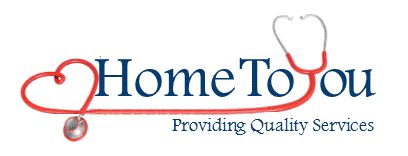 ATTESTATION/APPLICATION FOR EMPLOYMENT CRIMINAL NOTIFICATION STATEMENTI,  	 _(print name) attest that he/she □ have □ have not been convicted of or plead guilty to any of the disqualifying offenses as listed below. I also understand and agree that I am required to notify(in writing) Home To You within 14 calendar days, if while employed I am formally charged with, convicted of, or plead guilty to any of the disqualifying offenses.  I understand that failure to make this notification may result in termination of employment.   For each offense for which the applicant has been convicted or plead guilty and has since had the conviction sealed, applicant must provide written full details of the conviction to Human Resources._______________________________________________________     ____________________________________	(Applicant Signature)                                                               (Date Signed)                   Tier 1 Disqualifying Offenses (Permanent Exclusion):                                 Tier 2 Disqualifying Offenses (Ten-Year Exclusion):         Tier 3 Disqualifying Offenses (Seven-Year Exclusion):                   Tier 4 Disqualifying Offenses (Five-Year Exclusion):     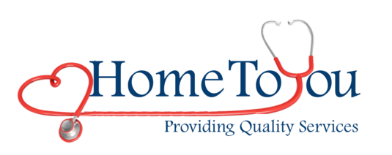 Name (First, MI, Last)Name (First, MI, Last)Name (First, MI, Last)Name (First, MI, Last)DateDateDateAlso known as: (examples:  maiden name, married, hyphenated, etc.)Also known as: (examples:  maiden name, married, hyphenated, etc.)Also known as: (examples:  maiden name, married, hyphenated, etc.)Also known as: (examples:  maiden name, married, hyphenated, etc.)Also known as: (examples:  maiden name, married, hyphenated, etc.)Also known as: (examples:  maiden name, married, hyphenated, etc.)Also known as: (examples:  maiden name, married, hyphenated, etc.)Address (Number, Street)Address (Number, Street)Address (Number, Street)Address (Number, Street)Address (Number, Street)Phone #1:_________________Phone #2:_________________Phone #1:_________________Phone #2:_________________(City, State, Zip)(City, State, Zip)(City, State, Zip)(City, State, Zip)(City, State, Zip)Phone #1:_________________Phone #2:_________________Phone #1:_________________Phone #2:_________________E-Mail AddressE-Mail Address    IF NOT AT ABOVE ADDRESS FOR LAST 3 YEARS – PROVIDE PREVIOUS ADDRESS    IF NOT AT ABOVE ADDRESS FOR LAST 3 YEARS – PROVIDE PREVIOUS ADDRESS    IF NOT AT ABOVE ADDRESS FOR LAST 3 YEARS – PROVIDE PREVIOUS ADDRESS    IF NOT AT ABOVE ADDRESS FOR LAST 3 YEARS – PROVIDE PREVIOUS ADDRESS    IF NOT AT ABOVE ADDRESS FOR LAST 3 YEARS – PROVIDE PREVIOUS ADDRESS    IF NOT AT ABOVE ADDRESS FOR LAST 3 YEARS – PROVIDE PREVIOUS ADDRESS    IF NOT AT ABOVE ADDRESS FOR LAST 3 YEARS – PROVIDE PREVIOUS ADDRESSAddress (Number, Street)Address (Number, Street)Address (Number, Street)Address (Number, Street)Address (Number, Street)Address (Number, Street)Address (Number, Street)(City, State, Zip)(City, State, Zip)(City, State, Zip)(City, State, Zip)(City, State, Zip)(City, State, Zip)(City, State, Zip)For what position are you applying?For what position are you applying?      FT □    PT □   PRN □         FT □    PT □   PRN □         FT □    PT □   PRN □     Wage:  Wage:Hours/Days Available:Hours/Days Available:Hours/Days Available:Hours/Days Available:Hours/Days Available:Hours/Days Available:Hours/Days Available:How/Who referred you to Home To You, LLC?  ____________________________________________How/Who referred you to Home To You, LLC?  ____________________________________________How/Who referred you to Home To You, LLC?  ____________________________________________How/Who referred you to Home To You, LLC?  ____________________________________________How/Who referred you to Home To You, LLC?  ____________________________________________How/Who referred you to Home To You, LLC?  ____________________________________________How/Who referred you to Home To You, LLC?  ____________________________________________Do you have a valid  “Ohio”  Driver’s License? Yes     No     License #___________________   Do you have a valid  “Ohio”  Driver’s License? Yes     No     License #___________________   Do you have a valid  “Ohio”  Driver’s License? Yes     No     License #___________________   Do you have a valid  “Ohio”  Driver’s License? Yes     No     License #___________________   Do you have a valid  “Ohio”  Driver’s License? Yes     No     License #___________________   Do you have a valid  “Ohio”  Driver’s License? Yes     No     License #___________________   Do you have a valid  “Ohio”  Driver’s License? Yes     No     License #___________________   Do you have points on your license?   Yes    No    If so, How Many?_____________________Do you have points on your license?   Yes    No    If so, How Many?_____________________Do you have points on your license?   Yes    No    If so, How Many?_____________________Do you have points on your license?   Yes    No    If so, How Many?_____________________Do you have points on your license?   Yes    No    If so, How Many?_____________________Do you have points on your license?   Yes    No    If so, How Many?_____________________Do you have points on your license?   Yes    No    If so, How Many?_____________________Do you have your own reliable vehicle available at all time?   Yes    No Do you have your own reliable vehicle available at all time?   Yes    No Do you have your own reliable vehicle available at all time?   Yes    No Do you have your own reliable vehicle available at all time?   Yes    No Do you have your own reliable vehicle available at all time?   Yes    No Do you have your own reliable vehicle available at all time?   Yes    No Do you have your own reliable vehicle available at all time?   Yes    No Do you have “STATE MINIMUM” automobile insurance?   Yes    No Do you have “STATE MINIMUM” automobile insurance?   Yes    No Do you have “STATE MINIMUM” automobile insurance?   Yes    No Do you have “STATE MINIMUM” automobile insurance?   Yes    No Do you have “STATE MINIMUM” automobile insurance?   Yes    No Do you have “STATE MINIMUM” automobile insurance?   Yes    No Do you have “STATE MINIMUM” automobile insurance?   Yes    No Have you lived in Ohio for the last five years?   Yes    No If no, please list other state(s) of residency:Have you lived in Ohio for the last five years?   Yes    No If no, please list other state(s) of residency:Have you lived in Ohio for the last five years?   Yes    No If no, please list other state(s) of residency:Have you lived in Ohio for the last five years?   Yes    No If no, please list other state(s) of residency:Have you lived in Ohio for the last five years?   Yes    No If no, please list other state(s) of residency:Have you lived in Ohio for the last five years?   Yes    No If no, please list other state(s) of residency:Have you lived in Ohio for the last five years?   Yes    No If no, please list other state(s) of residency:Have you ever been convicted of a crime other than a minor traffic violation?   Yes   No If yes, please explain:Have you ever been convicted of a crime other than a minor traffic violation?   Yes   No If yes, please explain:Have you ever been convicted of a crime other than a minor traffic violation?   Yes   No If yes, please explain:Have you ever been convicted of a crime other than a minor traffic violation?   Yes   No If yes, please explain:Have you ever been convicted of a crime other than a minor traffic violation?   Yes   No If yes, please explain:Have you ever been convicted of a crime other than a minor traffic violation?   Yes   No If yes, please explain:Have you ever been convicted of a crime other than a minor traffic violation?   Yes   No If yes, please explain:Have you ever filled out an application with Home To You, LLC?   Yes    No If yes, please give approximate month/year:Have you ever filled out an application with Home To You, LLC?   Yes    No If yes, please give approximate month/year:Have you ever filled out an application with Home To You, LLC?   Yes    No If yes, please give approximate month/year:Have you ever filled out an application with Home To You, LLC?   Yes    No If yes, please give approximate month/year:Have you ever filled out an application with Home To You, LLC?   Yes    No If yes, please give approximate month/year:Have you ever filled out an application with Home To You, LLC?   Yes    No If yes, please give approximate month/year:Have you ever filled out an application with Home To You, LLC?   Yes    No If yes, please give approximate month/year:Have any of your relatives ever been employed by Home To You, LLC? Yes    No If yes, please give name(s):Have any of your relatives ever been employed by Home To You, LLC? Yes    No If yes, please give name(s):Have any of your relatives ever been employed by Home To You, LLC? Yes    No If yes, please give name(s):Have any of your relatives ever been employed by Home To You, LLC? Yes    No If yes, please give name(s):Have any of your relatives ever been employed by Home To You, LLC? Yes    No If yes, please give name(s):Have any of your relatives ever been employed by Home To You, LLC? Yes    No If yes, please give name(s):Have any of your relatives ever been employed by Home To You, LLC? Yes    No If yes, please give name(s):EducationEducationEducationEducationEducationEducation   Grade Completed   Grade Completed   Grade Completed   Grade Completed   Grade Completed    Degree/Certificate    Degree/Certificate    Degree/Certificate    Degree/Certificate    Degree/Certificate    Degree/Certificate    Degree/CertificateHigh School/GED:High School/GED:High School/GED:High School/GED:High School/GED:High School/GED:College:College:College:College:College:College:Post Grad:Post Grad:Post Grad:Post Grad:Post Grad:Post Grad:Other related training:Other related training:Other related training:First Aid □CPR  □CPR  □Medication Administration  □Medication Administration  □Medication Administration  □Medication Administration  □Medication Administration  □Medication Administration  □Medication Administration  □Other  □Other  □Other  □Other  □Other  □Dates of Trainings:Dates of Trainings:Dates of Trainings:                                                        WORK HISTORYAccount for all employment including periods of unemployment. Start with mostrecent. Home To You, LLC reserves the right to contact previous employers in order to verify the accuracy of the information listed below. Additional employment shouldbe listed on additional sheets.                                                        WORK HISTORYAccount for all employment including periods of unemployment. Start with mostrecent. Home To You, LLC reserves the right to contact previous employers in order to verify the accuracy of the information listed below. Additional employment shouldbe listed on additional sheets.                                                        WORK HISTORYAccount for all employment including periods of unemployment. Start with mostrecent. Home To You, LLC reserves the right to contact previous employers in order to verify the accuracy of the information listed below. Additional employment shouldbe listed on additional sheets.                                                        WORK HISTORYAccount for all employment including periods of unemployment. Start with mostrecent. Home To You, LLC reserves the right to contact previous employers in order to verify the accuracy of the information listed below. Additional employment shouldbe listed on additional sheets.                                                        WORK HISTORYAccount for all employment including periods of unemployment. Start with mostrecent. Home To You, LLC reserves the right to contact previous employers in order to verify the accuracy of the information listed below. Additional employment shouldbe listed on additional sheets.                                                        WORK HISTORYAccount for all employment including periods of unemployment. Start with mostrecent. Home To You, LLC reserves the right to contact previous employers in order to verify the accuracy of the information listed below. Additional employment shouldbe listed on additional sheets.                                                        WORK HISTORYAccount for all employment including periods of unemployment. Start with mostrecent. Home To You, LLC reserves the right to contact previous employers in order to verify the accuracy of the information listed below. Additional employment shouldbe listed on additional sheets.                                                        WORK HISTORYAccount for all employment including periods of unemployment. Start with mostrecent. Home To You, LLC reserves the right to contact previous employers in order to verify the accuracy of the information listed below. Additional employment shouldbe listed on additional sheets.                                                        WORK HISTORYAccount for all employment including periods of unemployment. Start with mostrecent. Home To You, LLC reserves the right to contact previous employers in order to verify the accuracy of the information listed below. Additional employment shouldbe listed on additional sheets.                                                        WORK HISTORYAccount for all employment including periods of unemployment. Start with mostrecent. Home To You, LLC reserves the right to contact previous employers in order to verify the accuracy of the information listed below. Additional employment shouldbe listed on additional sheets.                                                        WORK HISTORYAccount for all employment including periods of unemployment. Start with mostrecent. Home To You, LLC reserves the right to contact previous employers in order to verify the accuracy of the information listed below. Additional employment shouldbe listed on additional sheets.                                                        WORK HISTORYAccount for all employment including periods of unemployment. Start with mostrecent. Home To You, LLC reserves the right to contact previous employers in order to verify the accuracy of the information listed below. Additional employment shouldbe listed on additional sheets.                                                        WORK HISTORYAccount for all employment including periods of unemployment. Start with mostrecent. Home To You, LLC reserves the right to contact previous employers in order to verify the accuracy of the information listed below. Additional employment shouldbe listed on additional sheets.                                                        WORK HISTORYAccount for all employment including periods of unemployment. Start with mostrecent. Home To You, LLC reserves the right to contact previous employers in order to verify the accuracy of the information listed below. Additional employment shouldbe listed on additional sheets.                                                        WORK HISTORYAccount for all employment including periods of unemployment. Start with mostrecent. Home To You, LLC reserves the right to contact previous employers in order to verify the accuracy of the information listed below. Additional employment shouldbe listed on additional sheets.                                                        WORK HISTORYAccount for all employment including periods of unemployment. Start with mostrecent. Home To You, LLC reserves the right to contact previous employers in order to verify the accuracy of the information listed below. Additional employment shouldbe listed on additional sheets.                                                        WORK HISTORYAccount for all employment including periods of unemployment. Start with mostrecent. Home To You, LLC reserves the right to contact previous employers in order to verify the accuracy of the information listed below. Additional employment shouldbe listed on additional sheets.                                                        WORK HISTORYAccount for all employment including periods of unemployment. Start with mostrecent. Home To You, LLC reserves the right to contact previous employers in order to verify the accuracy of the information listed below. Additional employment shouldbe listed on additional sheets.       Dates       Dates       Company Name,         Address, Phone       Company Name,         Address, Phone       Company Name,         Address, Phone    Supervisor’s Name    Supervisor’s Name    Supervisor’s Name    Supervisor’s Name    Supervisor’s Name    Supervisor’s Name    Supervisor’s NameFinalPositionFinalPositionFinalPositionFinalPositionHourly WageHourly WageFrom ToResignedDischargedOtherResignedDischargedOtherFT PT PRN FT PT PRN FT PT PRN FT PT PRN Reason for LeavingReason for LeavingReason for LeavingReason for LeavingReason for LeavingReason for LeavingResignedDischargedOtherResignedDischargedOtherFT PT PRN FT PT PRN FT PT PRN FT PT PRN Reason for LeavingReason for LeavingReason for LeavingReason for LeavingReason for LeavingReason for LeavingResignedDischargedOtherResignedDischargedOtherFT PT PRN FT PT PRN FT PT PRN FT PT PRN Reason for LeavingReason for LeavingReason for LeavingReason for LeavingReason for LeavingReason for Leaving      Dates      Dates       Company Name,         Address, Phone       Company Name,         Address, Phone       Company Name,         Address, Phone     Supervisor’s Name     Supervisor’s Name     Supervisor’s Name     Supervisor’s Name     Supervisor’s Name     Supervisor’s Name     Supervisor’s NameFinalPositionFinalPositionFinalPositionFinalPositionFinalPositionHourlyWageFrom ToResignedDischargedOtherResignedDischargedOtherFT PT PRN FT PT PRN FT PT PRN FT PT PRN Reason for LeavingReason for LeavingReason for LeavingReason for LeavingReason for LeavingReason for LeavingResignedDischargedOtherResignedDischargedOtherFT PT PRN FT PT PRN FT PT PRN FT PT PRN Reason for LeavingReason for LeavingReason for LeavingReason for LeavingReason for LeavingReason for LeavingResignedDischargedOtherResignedDischargedOtherFT PT PRN FT PT PRN FT PT PRN FT PT PRN Reason for LeavingReason for LeavingReason for LeavingReason for LeavingReason for LeavingReason for Leaving      Dates      Dates       Company Name,         Address, Phone       Company Name,         Address, Phone       Company Name,         Address, Phone    Supervisor’s Name    Supervisor’s Name    Supervisor’s Name    Supervisor’s Name    Supervisor’s Name    Supervisor’s Name    Supervisor’s NameFinalPositionFinalPositionHourlyWageHourlyWageHourlyWageHourlyWageFromToResignedDischargedOtherResignedDischargedOtherFT PT PRN FT PT PRN FT PT PRN Reason for LeavingReason for LeavingReason for LeavingReason for LeavingReason for LeavingReason for LeavingResignedDischargedOtherResignedDischargedOtherFT PT PRN FT PT PRN FT PT PRN Reason for LeavingReason for LeavingReason for LeavingReason for LeavingReason for LeavingReason for LeavingResignedDischargedOtherResignedDischargedOtherFT PT PRN FT PT PRN FT PT PRN Reason for LeavingReason for LeavingReason for LeavingReason for LeavingReason for LeavingReason for Leaving      Dates      Dates       Company Name,         Address, Phone       Company Name,         Address, Phone       Company Name,         Address, PhoneSupervisor’s NameSupervisor’s NameSupervisor’s NameSupervisor’s NameSupervisor’s NameSupervisor’s NameSupervisor’s Name  FinalPosition  FinalPosition  FinalPositionHourlyWageHourlyWageHourlyWageFromToResignedDischargedOtherResignedDischargedOtherFT PT PRN FT PT PRN Reason for LeavingReason for LeavingReason for LeavingReason for LeavingReason for LeavingReason for LeavingResignedDischargedOtherResignedDischargedOtherFT PT PRN FT PT PRN Reason for LeavingReason for LeavingReason for LeavingReason for LeavingReason for LeavingReason for LeavingResignedDischargedOtherResignedDischargedOtherFT PT PRN FT PT PRN Reason for LeavingReason for LeavingReason for LeavingReason for LeavingReason for LeavingReason for LeavingREFERENCESList TWO Professional and ONE Personal (relatives are not acceptable references)YOUR APPLICATION WILL NOT BE PROCESSED IF ALL INFORMATION IS NOT COMPLETENAME/TITLE: ADDRESS:CITY/STATE/ZIP:PHONE:POSITION HELD:RELATIONSHIP/YEARS ACQUAINTED:NAME/TITLE:ADDRESS:CITY/STATE/ZIP:PHONE:POSITION HELD:RELATIONSHIP/YEARS ACQUAINTED:NAME/TITLE:ADDRESS:CITY/STATE/ZIP:PHONE:POSITION HELD:RELATIONSHIP/YEARS ACQUAINTED:290  2903.04 (involuntary manslaughter)2903.041 (reckless homicide)2905.04 (child stealing) as it existed prior to July 1, 19962905.05 (criminal child enticement)2905.11 (extortion)2907.21 (compelling prostitution)2907.22 (promoting prostitution)2907.23 (enticement or solicitation to patronize a prostitute,                  procurement of a prostitute for another)2909.02 (aggravated arson)2909.03 (arson)2911.01 (aggravated robbery)2911.11 (aggravated burglary)2913.46 (illegal use of supplemental nutrition assistance program                               [SNAP] or women, infants, and children [WIC] program                    benefits)2913.48 (workers' compensation fraud)2913.49 (identity fraud)2917.02 (aggravated riot)2923.01 (conspiracy) when the underlying offense is any of the                     offenses or violations on this list2923.02 (attempt) when the underlying offense is any of the offenses                  or violations on this list2923.03 (complicity) when the underlying offense is any of the                  offenses or violations on this list2923.12 (carrying concealed weapon)2923.122 (illegal conveyance or possession of deadly weapon or                  dangerous ordnance in a school safety zone, illegal                        possession of an object indistinguishable from a firearm in                      a school safety zone)2923.123 (illegal conveyance, possession, or control of deadly                   weapon or dangerous ordnance into courthouse)2923.13 (having weapons while under disability)2923.161 (improperly discharging a firearm at or into a habitation or                       school)2923.162 (discharge of firearm on or near prohibited premises)2923.21 (improperly furnishing firearms to minor)2923.32 (engaging in pattern of corrupt activity)2923.42 (participating in criminal gang)2925.02 (corrupting another with drugs)2925.03 (trafficking in drugs)2925.04 (illegal manufacture of drugs or cultivation of marihuana)2925.041 (illegal assembly or possession of chemicals for the                       manufacture of drugs)3716.11 (placing harmful objects in food or confection)A violation of an existing or former municipal ordinance or law of this state, any other state, or the United States that is substantially equivalent to any  of the offenses or violations on this list.2903.01 (aggravated murder)2903.02 (murder)2903.03 (voluntary manslaughter)2903.11 (felonious assault)2903.15 (permitting child abuse)2903.16 (failing to provide for a functionally impaired person)2903.34 (patient abuse and neglect)2903.341 (patient endangerment)2905.01 (kidnapping)2905.02 (abduction)2905.32 (human trafficking)2905.33 (unlawful conduct with respect to documents)2907.02 (rape)2907.03 (sexual battery)2907.04 (unlawful sexual conduct with a minor, formerly corruption of a minor)2907.05 (gross sexual imposition)2907.06 (sexual imposition)2907.07 (importuning)2907.08 (voyeurism)2907.12 (felonious sexual penetration)2907.31 (disseminating matter harmful to juveniles)2907.32 (pandering obscenity)2907.321 (pandering obscenity involving a minor)2907.322 (pandering sexually oriented matter involving a minor)2907.323 (illegal use of minor in nudity-oriented material or performance)2909.22 (soliciting/providing support for act of terrorism)2909.23 (making terrorist threat)2909.24 (terrorism)2913.40 (Medicaid fraud)2923.01 (conspiracy) when the underlying offense is any of the offenses or violations on                           this list2923.02 (attempt) when the underlying offense is any of the offenses or violations on this                          list2923.03 (complicity) when the underlying offense is any of the offenses or violations on                   this listA conviction related to fraud, theft, embezzlement, breach of fiduciary responsibility, or other financial misconduct involving a federal or state-funded program, excluding the disqualifying offenses set forth in section 2913.46 of the Revised Code (illegal use of supplemental nutrition assistance program [SNAP] or women, infants, and children [WIC] program benefits).A violation of an existing or former municipal ordinance or law of this state, any other state, or the United States that is substantially equivalent to any of the offenses or violations on this list.  ADDITIONAL DISQUALIFYING OFFENSES   R.C. 2921.36 – Prohibition of conveyance of certain items on to the grounds of a                               detention, mental health or DD facility   A felony contained in the Revised Code that is not listed above, if the felony      bears a direct and substantial relationship to the duties and responsibilities    of the position being filled: Any offense contained in the Ohio Revised Code           constituting a  misdemeanor of the first degree on the first offense and a felony       on a subsequent offense, if the offense bears a direct and substantial relationship to the          position being filled and the nature of the services being provided.959.13 (cruelty to animals)959.131 (prohibitions concerning companion                    animals)2903.12 (aggravated assault)2903.21 (aggravated menacing)2903.211 (menacing by stalking)2905.12 (coercion)2909.04 (disrupting public services)2911.02 (robbery)2911.12 (burglary)2913.47 (insurance fraud)2917.01 (inciting to violence)2917.03 (riot)2917.31 (inducing panic)2919.22 (endangering children)2919.25 (domestic violence)2921.03 (intimidation)2921.11 (perjury)2921.13 (falsification, falsification in theft offense,                 falsification to purchase firearm, or                  falsification to obtain a concealed handgun                          license)2921.34 (escape)2921.35 (aiding escape or resistance to lawful                 authority)2921.36 (illegal conveyance of weapons, drugs, or                other prohibited items onto grounds of                detention facility or institution)2923.01 (conspiracy) when the underlying offense is                 any of the offenses or violations on this list2923.02 (attempt) when the underlying offense is any                of the offenses or violations on this list2923.03 (complicity) when the underlying offense is                   any of the offenses or violations on this list2925.05 (funding of drug or marihuana trafficking)2925.06 (illegal administration or distribution of                 anabolic steroids)2925.24 (tampering with drugs)2927.12 (ethnic intimidation)A violation of an existing or former municipal ordinance or law of this state, any other state, or the United States that is substantially equivalent to any of the offenses or violations on this list.2903.13 (assault)2903.22 (menacing)2907.09 (public indecency)2907.24 (soliciting after positive human immunodeficiency virus test)2907.25 (prostitution)2907.33 (deception to obtain matter harmful to juveniles)2911.13 (breaking and entering)2913.02 (theft)2913.03 (unauthorized use of a vehicle)2913.04 (unauthorized use of property, computer, cable, or                          telecommunication property)2913.05 (telecommunications fraud)2913.11 (passing bad checks)2913.21 (misuse of credit cards)2913.31 (forgery, forging identification cards)2913.32 (criminal simulation)2913.41 (defrauding a rental agency or hostelry)2913.42 (tampering with records)2913.43 (securing writings by deception)2913.44 (personating an officer)2913.441 (unlawful display of law enforcement emblem)2913.45 (defrauding creditors)2913.51 (receiving stolen property)2919.12 (unlawful abortion)2919.121 (unlawful abortion upon minor)2919.123 (unlawful distribution of an abortion-inducing drug)2919.23 (interference with custody)2919.24 (contributing to unruliness or delinquency of child)2921.12 (tampering with evidence)2921.21 (compounding a crime)2921.24 (disclosure of confidential information)2921.32 (obstructing justice)2921.321 (assaulting/harassing police dog or horse/service animal)2921.51 (impersonation of peace officer)2923.01 (conspiracy) when the underlying offense is any of the                 offenses or violations on this list2923.02 (attempt) when the underlying offense is any of the offenses                  or violations on this list2923.03 (complicity) when the underlying offense is any of the offenses or violations on this list2925.09 (illegal administration, dispensing, distribution,                      manufacture, possession, selling, or using any dangerous                veterinary drug)2925.11 (drug possession other than a minor drug possession                offense)2925.13 (permitting drug abuse)2925.22 (deception to obtain dangerous drugs)2925.23 (illegal processing of drug documents)2925.36 (illegal dispensing of drug samples)2925.55 (unlawful purchase of pseudoephedrine product)CONSENT AND ATTESTATION FORMIf offered a position with Home To You, LLC fingerprinting is required at point of hire and ongoing throughout the association.  UNDER OHIO STATE LAW.  (ORC  5123:2-2-02)  all who work with individuals with developmental disabilities.     By signing this form, I consent to criminal records check as required    By Senate Bill 38 and House Bill 160.  Having reviewed all of the    disqualifying crimes the applicant states that the above information     is complete, true and accurate under penalty of perjury. The applicant     understands that this information is a condition of employment and     that Home To You is relying on the accuracy of the information in    making any offer of employment.  The applicant understands that    he/she may be discharged if any of the above information is false,    incomplete or misleading.     I understand and agree that if I am found to have a  record of any of those     crimes I will not be hired or if  already hired, employment will be terminated.           Acknowledgement:  ___________________                                           Applicant’s InitialsA violation of an existing or former municipal ordinance or law of this state, any other state, or the United States that is substantially equivalent to any of the offenses or violations on this list.